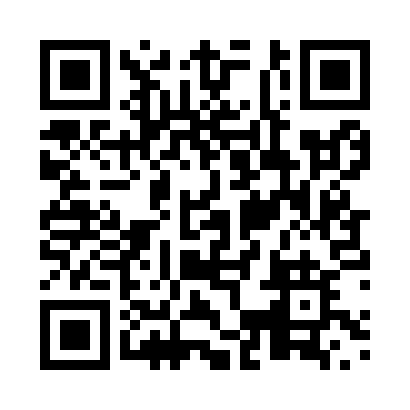 Prayer times for Shirley, British Columbia, CanadaMon 1 Jul 2024 - Wed 31 Jul 2024High Latitude Method: Angle Based RulePrayer Calculation Method: Islamic Society of North AmericaAsar Calculation Method: HanafiPrayer times provided by https://www.salahtimes.comDateDayFajrSunriseDhuhrAsrMaghribIsha1Mon3:195:191:206:499:2011:202Tue3:205:201:206:499:2011:203Wed3:205:201:206:499:1911:204Thu3:215:211:206:489:1911:205Fri3:215:221:206:489:1911:196Sat3:215:231:216:489:1811:197Sun3:225:231:216:489:1811:198Mon3:225:241:216:489:1711:199Tue3:235:251:216:479:1611:1910Wed3:235:261:216:479:1611:1811Thu3:245:271:216:479:1511:1812Fri3:255:281:216:469:1411:1813Sat3:255:291:216:469:1411:1714Sun3:265:301:226:469:1311:1715Mon3:265:311:226:459:1211:1716Tue3:275:321:226:459:1111:1617Wed3:295:331:226:449:1011:1418Thu3:315:341:226:449:0911:1219Fri3:335:351:226:439:0811:1020Sat3:355:371:226:439:0711:0821Sun3:375:381:226:429:0611:0622Mon3:395:391:226:419:0511:0423Tue3:415:401:226:419:0411:0224Wed3:435:411:226:409:0211:0025Thu3:455:431:226:399:0110:5826Fri3:475:441:226:399:0010:5627Sat3:505:451:226:388:5910:5428Sun3:525:461:226:378:5710:5129Mon3:545:481:226:368:5610:4930Tue3:565:491:226:358:5410:4731Wed3:585:501:226:348:5310:45